I !<r-?ýU-vv,'. A lAA-A LU SUVC VYSíá ;;\Y | pflv'';.  	:T;”.-in:7-K cu ,	»P**v» * uárti*p«»pévtov< wgjuiiMc,- KOKMkim?/!* tm: 07 Ji^v,^ 0 2 -10- 2018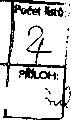 Č.J,OmG'AAblA I r— rSMLOUVA O DÍLO č. 1WŽ0Í8--Z	IRSdle (§ 536 A NÁSL. OBCHODNÍHO ZÁKONÍKU)i.Smluvní stranyOBJEDNATEL : Krajská správa a údržba silnic Vysočinypříspěvková organizaceKosovská 1122/16; 586 01 JihlavaZHOTOVITEL: PROJEKCE MÁŠA s.r.o., IČO 269 76 421 Projektová činnost ve výstavbě Atelier AI - Rumburská 483/6 190 00 Praha 9, StřížkovAtelier A2 - Škrdlovice č.p. 186, 591 01 Žďár nad Sáz. adresa pro zasílání - Škrdlovice č.p. 186, 591 01 Žďár nad Sáz.uzavřeli níže uvedeného dne, měsíce a roku následující smlouvu o dílo na vypracování projektové dokumentace - projekt stavby pro stavební povolení: "Vsakování dešťových vod ze strouhy silnice III. č. 3509 v úseku mezi obcí Oudoleň a st. silnicí I. č 34II.Předmět plněníIII.CenaCena za provedení díla dle čl. II-1. byla stanovena dohodou účastníků této smlouvy jako maximální a činí takto celkem:Cena PD bez DPH	79 600 KčDPH 21%	16 716 KčCena PD s DPH celkem	96 316 Kč(slovy:.. .devadesátšesttisíctřistašestnáctkorunčeských....)IV.Čas a místo plnění1. Zhotovitel se zavazuje dokončit a předat dílo specifikované v článku II. v těchto sjednaných termínech plnění:projektovou dokumentaci pro území řízení do 20.10.2018koncept projektové dokumentace pro stavební povolení do 20.11.2018Kompletní projektová dokumentace bude objednavateli zaslána poštou nebo bude doručena osobně. Dokladová část PD bude dodána po vyjádření jednotlivých stran obratem.V.Odpovědnost za vady, záruka1. Zhotovitel poskytuje na dílo záruku v trvání do vydání kolaudace stavby, počínaje dnem následujícím po dni protokolárního předání a převzetí díla a zaručuje, že dílo bude mít po celou shora uvedenou dobu vlastnosti stanovené obecně závaznými právními předpisy, závaznými ustanovenímu technických norem ČN, EN, popřípadě vlastnosti obvyklé. Dále odpovídá za to, že dílo nemá právní vady, je kompletní a odpovídá požadavkům sjednaným v této smlouvě.Pokud budou objednateli dodány práce s vadami, má právo na bezplatné odstranění vad.VI.Platební podmínkyObjednatel uhradí zhotoviteli fakturu ve výši 50% ze sjednané smluvní ceny díla po odevzdání konceptu dokumentace pro stavební povolení. Zbývající část ve výši 50 % ze sjednané smluvní ceny díla uhradí objednatel zhotoviteli na základě faktury, kterou zhotovitel vystaví až po vydání stavebního povolení.Lhůta splatnosti faktur se sjednává na 30 dnů po doručení faktury objednateli.VIII.Spolupůsobení objednateleObjednavatel uhradí případné poplatky vyžadované orgány státní správy.IX.Ujednání o smluvních pokutáchV případě prodlení zhotovitele s časem plnění, zavazuje se tento uhradit objednatelismluvní pokutu ve výši ....0,05	% z ceny předmětu plnění za každý započatý denprodlení.V případě prodlení objednatele s úhradou faktury, je tento povinen zaplatit zhotovitelismluvní pokutu ve výši	0,05	% Kč z dlužné částky, za každý den prodlení.X.Ujednání všeobecnáObjednatel je oprávněn použít dílo - předmět této smlouvy výlučně pro účely vyplývající z této smlouvy.Tuto smlouvu lze změnit nebo zrušit pouze smluvním ujednáním podepsaným oprávněnými zástupci účastníků.Tato smlouva nabývá platnosti dnem podpisu obou účastníků a účinnosti dnem uveřejnění v informačním systému státní správy - Registru smluv. Smluvní strany se dohodly, že zákonnou povinnosti dle § 5 odst. 2 zákona č. 340/2015 Sb. o zvláštních podmínkách účinnosti některých smluv, uveřejňování těchto smluv a o registru smluv (zákon o registru smluv) zajistí Objednatel.Tato smlouvaje vyhotovena ve ...TŘECH...vyhotoveních, z nichž objednavatel obdrží ...DVE... vyhotovení a zhotovitel.. JEDNO...vyhotovení.Před podáním projektové dokumentace pro územní řízení nechá tuto dokumentaci projektant odsouhlasit investorem, a až po tomto odsouhlasení bude projektová dokumentace předána na stavební úřad.Krajská správa a údržba. 251 silnic Vysočinypříspěvková organizace Kosovská 1122/16, 586 01 Jihlava IČO: J0C9LW50, lei.: 557 11 7 11 1objednatelPříloha smlouvy:projekt stavby (stavební povolení) pro kontrolu dodavatele bude obsahovat:výkresovou částtextovou částrozpočet stavbyvyjádření dotčených stran potřebná pro vydání územního rozhodnutí - bude dodáno po vyjádření jednotlivých dotčených stranProjekce Máša s.r.o.591 OlŠkrdlovice č.p. 186, tel.fax. 566569145
tel. 603 90 34 16 Josef MášaIČO : 26976421	Bankovní spojení: Raiffeisen bank Žďár nad Sáz. 4190351001/5500DIČ : CZ26976421Akce: 